AVALIAÇÃO BIMESTRALQuestão 1Nível de dificuldade: Médio – Alternativa Correta: D – Habilidade do ENEM: H15; H28Em 1956 iniciava o mandado do presidente Juscelino Kubitschek (1902 – 1976), ou JK, responsável por implantar um modelo que buscava diminuir a distância entre  o desenvolvimento tecnológico do Brasil e dos países mais industrializados. Para isso o governo acreditava ser necessário somar a ajuda do Estado aos recursos financeiros e tecnológicos externos estimulando a entrada de multinacionais.JK implementou um sistema de desenvolvimento conhecido como “50 anos em 5”, em que consistia esse projeto?Incentivos fiscais para atrair multinacionais.Investimento em infraestrutura e transporte.Construção de Brasília, e mudança da capital do Brasil para o centro do país.Política protecionista evitando a influência econômica do capital financeiro.Estão corretas:a)	Todas.b)	Apenas I e II.c)	Apenas II, III e IV.d)	Apenas I, II e III.Questão 2Nível de dificuldade: Difícil – Habilidade do ENEM: H15; H29Caracterize como ocorreu o processo de industrialização do Brasil.Questão 3Nível de dificuldade: Médio – Alternativa Correta: A – Habilidade do ENEM: H7Como ficou conhecido o período entre 1969 e 1973, que corresponde ao governo do presidente Emílio Garrastazu Médici (1905 – 1985), quando o PIB atingiu médias de crescimento superiores a 10% ao ano, esse fato foi possível em razão da conjuntura externa favorável, com muitos recursos financeiros disponíveis. Durante esse período foram realizadas grandes obras de infraestrutura no país, financiadas principalmente com capital externo.a)	Milagre brasileiro.				b) Alavanca econômica.c)	Pulo para frente.				d) Desenvolvimentista.Questão 4Nível de dificuldade: Médio – Alternativa Correta: D – Habilidade do ENEM: H28; H17Os anos 1990 foram marcados, ainda, pelo incremento do processo de privatização das indústrias de base, dos setores extrativista mineral, de distribuição de energia e de telefonia, entre outros, que contou com expressiva participação de grupos estrangeiros.Em 1994, a moeda brasileira passou a ser o real. Essa mudança era parte de um plano econômico mais amplo, cujo objetivo era combater a inflação e estabilizar a economia brasileira.Analise as afirmativas e atribua V para verdadeiro e F para falsoValorizou a moeda brasileira em relação ao dólar.Reduziu os preços e a inflação.A economia brasileira ficou totalmente independente da importação de bens para a produção de máquinas e equipamentos.A economia comercial e o dólar barato fazendo com que o Brasil perdesse competitividade no comércio mundial.Assinale a sequência correta:a)	V-V-V-F.                b) F-F-V-F.               c) V-F-F-V.                d) V-V-F-V.      Questão 5Nível de dificuldade: Fácil – Alternativa Correta: B – Habilidade do ENEM: H19É uma das atividades básicas da humanidade e foi responsável pelas primeiras grandes transformações no espaço geográfico. Surgiu há cerca de 12 mil anos, no Período Neolítico, quando as comunidades primitivas passaram de um modo de vida nômade, baseado na caça e na coleta de alimentos, para um modo de vida sedentário, viabilizado pelo cultivo de plantas e pela domesticação de animais.Que atividade é esta?a)	Indústria.        b) Agropecuária.         c) Agronegócio.         d) Troca de produtos.      Questão 6Nível de dificuldade: Difícil – Habilidade do ENEM: H19Após a Segunda Guerra Mundial, com o processo de descolonização afro-asiática em marcha, os países desenvolvidos criaram uma estratégia de elevação da produção agrícola mundial: era o início da Revolução Verde.Descreva como ela ocorreu.Questão 7Nível de dificuldade: Médio – Alternativa correta: D – Habilidade do ENEM: H19Considere as afirmações abaixo:A biotecnologia é o conjunto de técnicas aplicadas à biologia utilizadas para manipular geneticamente plantas, animais e microrganismos por meio de seleção.A manipulação genética é uma das aplicações mais recentes da biotecnologia e consiste na alteração da composição genética dos seres vivos.A biotecnologia cria sementes capazes de brotarem em condições climáticas extremas, sem necessidade de irrigação.A engenharia genética muda traços genéticos potencializando fator nutritivo dos alimentos e modificando características, como produzir uma melancia sem caroço, por exemplo.Sobre as novas tecnologias da Revolução Verde, estão corretas:a)	Apenas I e IV.      b)	Apenas I, III e IV.c)	Todas.d)	Apenas I, II e IV.Questão 8Nível de dificuldade: Fácil – Alternativa Correta: A – Habilidade do ENEM: H19O símbolo em destaque na imagem abaixo representa o quê?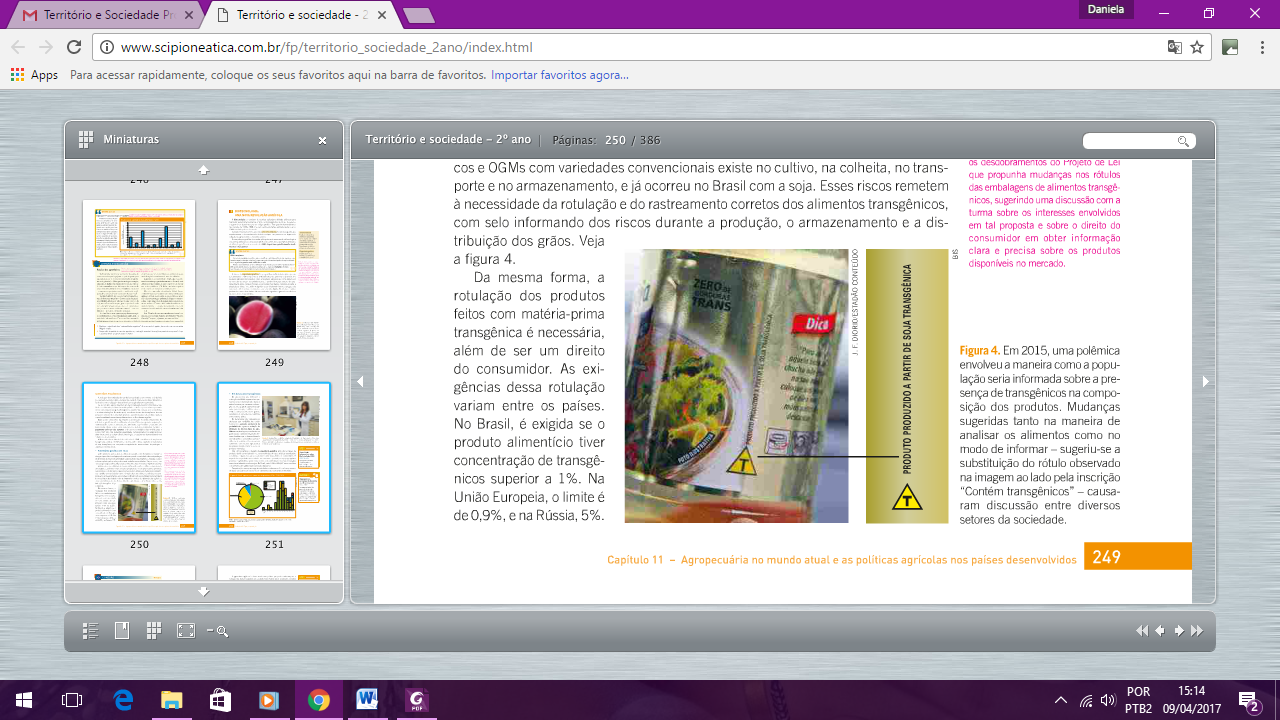 a)	Indica que o produto contém alimento transgênico em sua composição.b)	Que o produto precisa estar em ambiente com temperatura controlada.c)	Indica que o produto foi industrializado.d)	Que é um produto isento de gordura trans.Questão 9Nível de dificuldade: Fácil – Alternativa Correta: C – Habilidade do ENEM: H15; H17Observe a imagem e responda: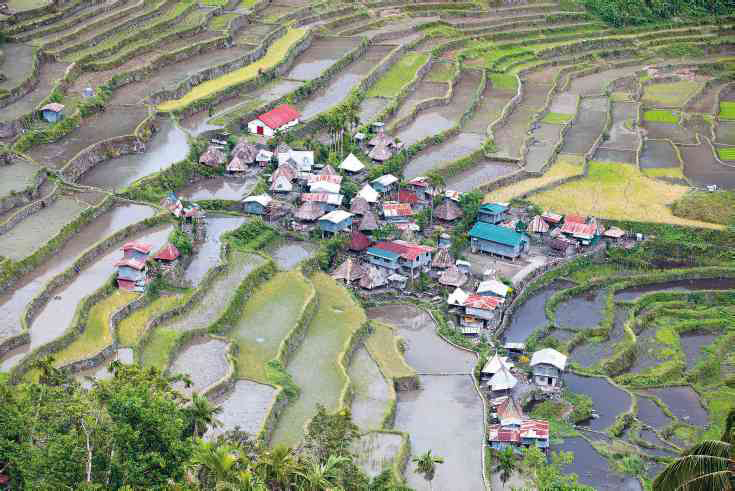 No sudeste asiático (formado por Mianmar, Laos, Tailândia, Camboja, Vietnã, Cingapura, Malásia, Indonésia, Brunei, Filipinas e Timor Leste), a agricultura é importante fonte de renda. Nessa região, destaca-se o cultivo do arroz, base para a alimentação da população. O sistema de plantio representado na imagem é chamado de:a)	Roça.               b) Plantation.             c) Jardinagem.             d) Queimadas.      Questão 10Nível de dificuldade: Médio – Alternativa correta: C – Habilidade do ENEM: H19A 	 do Brasil ocupa lugar de destaque no mercado mundial, particularmente na criação de 		 e 		. A avicultura conquistou amplo mercado externo nas últimas décadas com exportações para todos os ________.Assinale a alternativa que melhor preenche as lacunas.a)	Agricultura/ bovinos/ aves/ continentes.b)	Pecuária/ caprinos/ suínos/ países.c)	Pecuária/ bovinos/ suínos/ continente.d)	Agropecuária/ bovinos/ suínos/ continentes.Questão 11 Nível de dificuldade: Médio – Habilidade do ENEM: H18A agricultura familiar é uma parcela importante da econômica do Brasil. Apesar de não deter grande parte das terras agricultáveis do país, cerca de 70% dos alimentos produzidos e das matérias-primas destinadas à indústria nacional são fornecidas por ela.Descreva as características da agricultura familiar no Brasil.Questão 12Nível de dificuldade: Médio – Alternativa Correta: B – Habilidade do ENEM: H18A Mapitoba é uma fronteira agrícola aberta na década de 1980 e hoje é responsável por parte significativa da produção de algodão, milho e soja do país. Apresenta as mesmas características da agricultura moderna do Centro-Oeste e condições naturais semelhantes, como o clima quente, o Cerrado, o relevo plano e os solos ácidos.Quais estados compõem essa nova fronteira?a)	Manaus, Piauí, Tocantins e Belo Horizonte.b)	Maranhão, Pernambuco, Tocantins e Bahia.c)	Maranhão, Pernambuco, Tocantins e Belo Horizonte.d)	Maranhão, Piauí, Tocantins e Bahia.A  indústria deu seus primeiros passos ainda no século XIX. A economia cafeeira, dominante nesse período, dinamizou as atividades urbanas, estimulou a imigração europeia e gerou um empresariado nacional com capacidade de investir em alguns setores industriais. As primeiras indústrias a se instalarem no Brasil foram de alimentos, calçados, tecidos, confecções, velas, móveis, fundições e bebidas.Concebida nos Estados Unidos, apresentava-se como estratégia para combater a fome e a miséria nos países em desenvolvimento, por meio da introdução de uma “pacote tecnológico” contendo novas técnicas de cultivo, equipamentos para mecanização, fertilizantes, defensivos agrícolas e sementes selecionadas.A  direção das atividades é exercida pelo próprio produtor; a quantidade de trabalhadores da própria família é superior à de trabalhadores contratados; a renda familiar é originada principalmente das atividades realizadas na propriedade rural; e a área da propriedade não deve exceder a quatro módulos fiscais.